Memorandum o spoluprácipři přípravě území pro realizaci projektu „Logistické centrum Armády České republiky Mošnov“ Moravskoslezský kraj se sídlem 	28. října 117, 702 18 Ostravazastoupený	prof. Ing. Ivo Vondrákem, CSc., hejtmanem kraje(dále jen „MSK“)aMinisterstvo obrany České republikyse sídlem 	Tychonova 221/1, 160 00 Praha 6 - Hradčanyzastoupeno 	Mgr. Janou Černochovou, ministryní obrany(dále jen „MO ČR“)(dále také společně jako „signatáři Memoranda“ nebo „strany Memoranda“)v reakci na společné jednání zástupců MSK, MO ČR a Armády České republiky (dále jen „AČR“) ve věci možného využití území definovaného v Rozvojové studii rozšířeného zájmového území Mošnov (tzv. projekt Velký Mošnov – dále jen „Studie“) jako rozvojové plochy R1, R2 vč. následně definované rozvojové plochy R3 bezprostředně navazující na plánované rozšíření odbavovací plochy Sever Letiště Leoše Janáčka Ostrava dle potřeb AČR a vyjádření zájmu MO ČR, stát se strategickým partnerem MSK při naplňování výstupů, závěrů a doporučení obsažených v předmětné Studii s cílem vytvořit v tomto území areál AČR,uzavírají Memorandum o spolupráci při přípravě území pro realizaci projektu „Logistické centrum Armády České republiky Mošnov“ (LOG HUB AČR Mošnov)(dále jen „Memorandum“)jako svobodný výraz vůle zúčastněných stran.   Článek IPůsobnost stran MemorandaMO ČR jako ústřední orgán státní správy pro zajišťování obrany státu při řízení AČR stanoví a realizuje opatření k jejímu rozvoji včetně zřízení vojenských útvarů a vojenských zařízení.  MO ČR deklaruje, že má záměr v předmětném území vybudovat Logistické centrum Armády České republiky Mošnov (dále jen „LOG HUB AČR Mošnov“) a to za předpokladu, že bude MSK zajištěna příprava území pro jeho umístění, a to v rozsahu definovaném tímto Memorandem.  MSK jako vyšší územně samosprávný celek podporuje rozvoj svého území za využití všech možných a dostupných zákonných prostředků v souladu se svými schválenými prioritami. Jedním z prioritních bodů těchto aktivit MSK je také snaha o rozvoj Letiště Leoše Janáčka Ostrava, které provozuje společnost Letiště Ostrava a.s., jejímž jediným akcionářem je MSK. MSK prohlašuje, že záměr MO ČR vybudovat v předmětném území LOG HUB AČR Mošnov bude podporovat a je v souladu s jeho zájmy.   Článek IIÚčel spolupráceUzavření tohoto Memoranda vytváří prostor pro úzkou spolupráci, konzultaci a koordinaci signatářů Memoranda při přípravě území pro budoucí realizaci projektu LOG HUB AČR Mošnov a dále vytváří prostor pro spolupráci a komunikaci tohoto projektu směrem k dalším subjektům. Spolupráce je orientována na navýšení schopností Ozbrojených sil České republiky a zvýšení využití území s případným zvýšením intenzity provozu na letišti a je založena na zásadě dobrovolnosti. Článek IIICíle a předmět spolupráce Hlavním cílem Memoranda je deklarace společného zájmu stran Memoranda na budoucí realizaci projektu LOG HUB AČR Mošnov. Signatáři Memoranda jsou si plně vědomi, že k úspěšnému naplnění hlavního cíle je bezpodmínečně nutné zahájit intenzivní spolupráci při přípravě území, na kterém je záměr v budoucnu LOG HUB AČR Mošnov realizovat. Příprava území pro budoucí realizaci projektu LOG HUB AČR Mošnov je závislá na řešení níže uvedených témat, bez kterých by budoucí realizace projektu byla vážně ohrožena, resp. v některých případech dokonce nemožná. změna územně plánovací dokumentaceSignatáři Memoranda shodně prohlašují, že pro realizaci projektu LOG HUB AČR Mošnov jsou dle společného posouzení nejvhodnější rozvojové plochy definované ve Studii jako R1, R2 vč. následně definované rozvojové plochy R3 bezprostředně navazující na plánované rozšíření odbavovací plochy Sever Letiště Leoše Janáčka Ostrava dle potřeb MO ČR a na ně navazující dopravní a technická infrastruktura.V současné době již probíhá aktualizace Zásad územního rozvoje (ZÚR) MSK č. 2B, po jejímž schválení bude splněna základní podmínka pro využití rozvojových ploch R1, R2 a R3 k veřejnému zájmu – obraně státu – a tím k realizaci projektu LOG HUB AČR Mošnov.Předmětné rozvojové plochy jsou v územních plánech dotčených obcí Petřvald a Mošnov definovány jako plochy výroby a skladování – lehkého průmyslu, jako plochy zemědělské, lesní a jiné. Vzhledem k povaze projektu LOG HUB AČR Mošnov budou signatáři Memoranda spolupracovat při přípravě změny územně plánovací dokumentace uvedených obcí a to tak, aby rozvojové plochy R1, R2, a R3 nacházející se na jejich území sloužily veřejnému zájmu - obraně státu.majetkoprávní přípravaMSK prohlašuje, že v rámci přípravy projektu Velký Mošnov zahájil jednání s vlastníky dotčených pozemků ohledně jejich výkupů, což se týká i ploch pro budoucí realizaci projektu LOG HUB AČR Mošnov. MSK dále prohlašuje, že má zpracovanou kompletní vlastnickou strukturu majitelů všech pozemků, které bude pro realizaci projektu LOG HUB AČR Mošnov nutné získat. MSK rovněž prohlašuje, že zajistí získání předmětných pozemků do svého vlastnictví. V případě, že nebude možné některé pozemky získat na základě soukromoprávní dohody, bude MSK o jejich získání usilovat i za využití institutu vyvlastnění.  investiční příprava Pro budoucí realizaci projektu LOG HUB AČR Mošnov je stěžejní zajistit prostřednictvím MSK jeho napojení na dopravní a technickou infrastrukturu.Z pohledu silniční dopravní infrastruktury se jedná zejména o napojení na komunikaci I/58, kdy se předpokládá vybudování okružní křižovatky s následným vybudováním komunikace do LOG HUB AČR Mošnov. Zajištění napojení plánovaného areálu na železniční dopravní infrastrukturu by mělo být realizováno prostřednictvím jeho napojení na železniční trať Sedlnice – Mošnov prostřednictvím železniční vlečky vedoucí do LOG HUB AČR Mošnov. Podmínkou pro kapacitní a bezkolizní napojení LOG HUB AČR Mošnov na II. železniční koridor je urychlená realizace bezúvraťového napojení uvedené regionální tratě na předmětný koridor ve směru od Přerova. Toto napojení je v současné době připravováno Správou železnic, státní organizace s předpokládaným termínem realizace stavby v letech 2024 – 2025.V neposlední řadě je z pohledu dopravního napojení stěžejní, aby i do budoucna zůstaly zachovány operační schopnosti letiště zejména v oblasti strategické přepravy nákladu (např. širokotrupými letouny typu AN-124 RUSLAN apod.), a aby byl vytvořen přímý přístup z areálu LOG HUB AČR Mošnov na rozšířenou odbavovací letištní plochu Sever.Zajištění technické infrastruktury spočívá v napojení LOG HUB AČR Mošnov na inženýrské sítě a zajištění protipovodňových opatření na ploše označené jako R2.MSK prohlašuje, že je nositelem projektu Velký Mošnov, do kterého územně spadají i rozvojové plochy pro budoucí realizaci projektu LOG HUB AČR Mošnov definované ve Studii jako plochy R1, R2 vč. následně definované rozvojové plochy R3, navazující budoucí rozšířená odbavovací letištní plocha Sever v areálu Letiště Leoše Janáčka Ostrava a na ně navazující dopravní a technická infrastruktura. Z tohoto titulu MSK prohlašuje, že má vzhledem k významu projektu LOG HUB AČR Mošnov záměr zahájit kroky směřující k přípravě území pro budoucí realizaci projektu LOG HUB AČR Mošnov.MO ČR deklaruje svůj záměr umístit na rozvojových plochách definovaných ve Studii jako plochy R1, R2 vč. následně definované rozvojové plochy R3, na navazující budoucí rozšířené odbavovací letištní ploše Sever v areálu Letiště Leoše Janáčka Ostrava a za využití navazující dopravní a technické infrastruktury, areál LOG  HUB AČR Mošnov, a to za podmínek uvedených v tomto Memorandu.MO ČR prohlašuje, že bude MSK při naplňování kroků směřujících k přípravě území pro budoucí realizaci projektu LOG HUB AČR Mošnov poskytovat svou odbornou součinnost, zejména se bude vyjadřovat k otázkám technického charakteru. Důraz bude položen ze strany MO ČR na budoucí rozšíření odbavovací letištní plochy Sever v areálu Letiště Leoše Janáčka Ostrava.MO ČR dále prohlašuje, že bude MSK poskytovat podporu při jeho žádostech o získání potřebných finančních prostředků pro realizaci Studie včetně pohybové plochy Letiště Leoše Janáčka Ostrava (vzletová a přistávací dráha, pojezdové dráhy, odbavovací plochy apod.), a to za podmínky, že tyto kroky budou v souladu se záměrem MO ČR realizovat výstavbu LOG HUB AČR Mošnov v tomto území.Článek IVZásady spolupráce a principy součinnosti Signatáři Memoranda budou využívat k dosažení společného cíle dostupných nástrojů, které vyplývají z jejich působností a jsou v souladu s právním řádem České republiky. Náklady vynaložené k naplňování stanoveného cíle Memoranda nese v plném rozsahu ta strana Memoranda, které vzniknou.MSK prohlašuje, že po získání potřebných pozemků předloží zastupitelstvu kraje návrh na bezúplatný převod pozemků nutných pro provoz a výstavbu LOG HUB AČR Mošnov na MO ČR po předchozím rozhodnutí MO ČR o realizaci projektu LOG HUB AČR Mošnov.Signatáři Memoranda budou o jeho uzavření a rozsahu deklarované spolupráce informovat relevantní partnery, obce a další subjekty působící v předmětném území, kteří mohou mít na naplňování cílů Memoranda vliv. K realizaci projektu LOG HUB AČR Mošnov bude pod vedením MSK vytvořen společný projektový tým složený ze zástupců signatářů Memoranda. Tento tým může být dle potřeby rozšířen i o další členy. Se vzájemně poskytnutými informacemi budou obě strany Memoranda nakládat v souladu s platnými právními předpisy a způsobem, který nebude na újmu druhé straně Memoranda.Článek VZávěrečná ustanoveníSignatáři Memoranda mohou navrhovat rozšíření rozsahu spolupráce a změny Memoranda. Tyto změny lze provádět pouze formou dodatků podepsaných signatáři Memoranda. Autonomie signatářů Memoranda není tímto Memorandem dotčena.Uzavřením tohoto Memoranda nevznikají mezi stranami žádná vzájemná práva a povinnosti, jejichž plnění by se strany mohly jakkoliv domáhat. Konkrétní závazky navazující na toto Memorandum budou mezi stranami případně upraveny v samostatných smluvních závazcích, přičemž tato právní jednání podléhají rozhodnutí k tomu příslušných orgánů stran Memoranda.   O uzavření tohoto Memoranda rozhodlo za MSK Zastupitelstvo MSK na svém jednání konaném dne …… usnesením č. …….  Memorandum se uzavírá na dobu neurčitou a nabývá účinnosti dnem jeho podpisu signatáři Memoranda. Memorandum pozbývá účinnosti písemnou dohodou stran Memoranda.  Memorandum je sepsáno ve 2 stejnopisech s platností originálu, z nichž po jednom vyhotovení obdrží každá strana Memoranda.Nedílnou součástí tohoto Memoranda je zákres navrhovaných ploch pro výstavbu LOG HUB AČR Mošnov.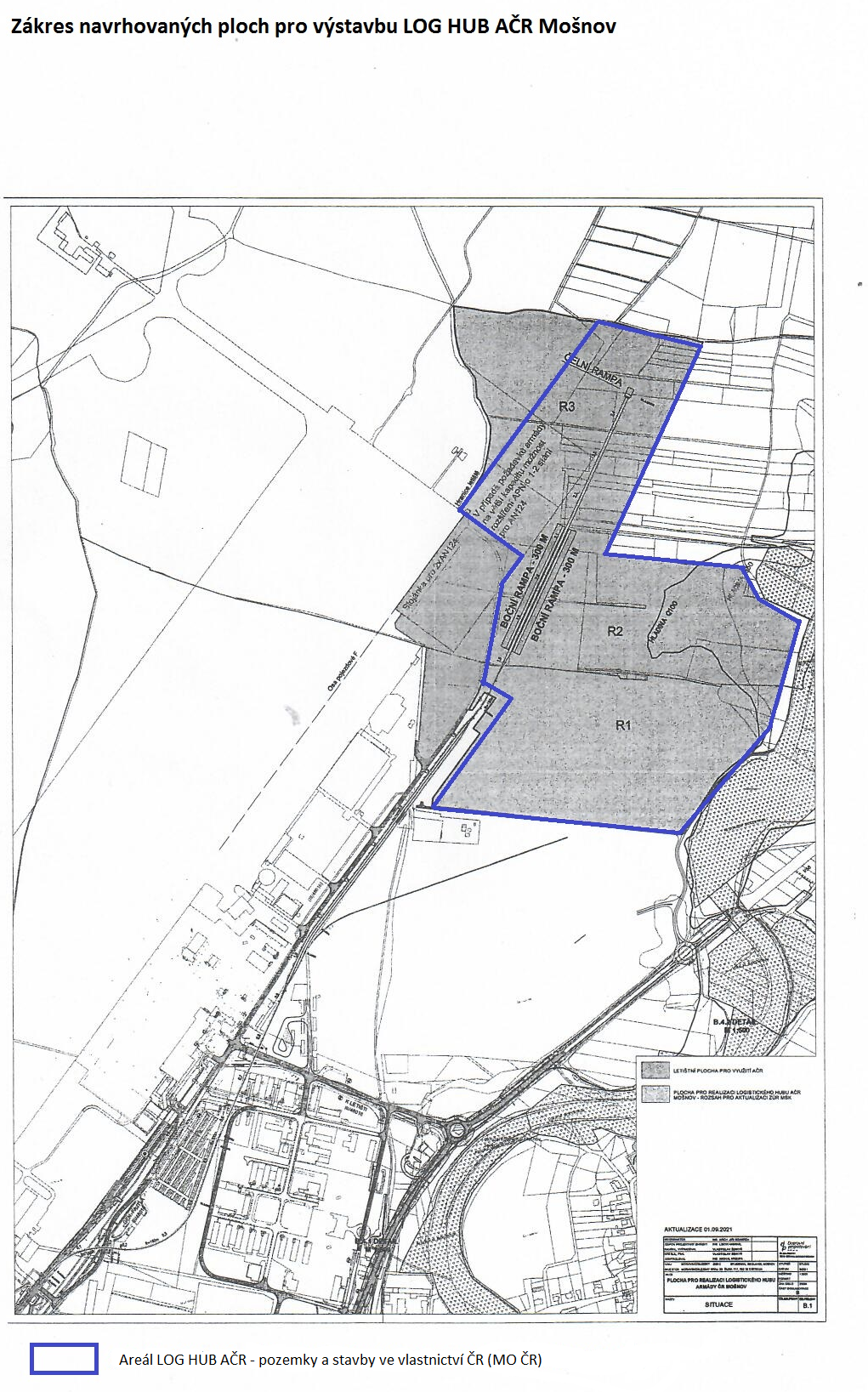 za MSKZa MO ČRprof. Ing. Ivo Vondrák, CSc.Mgr. Jana Černochováhejtman krajeministryně obranyV V DneDne